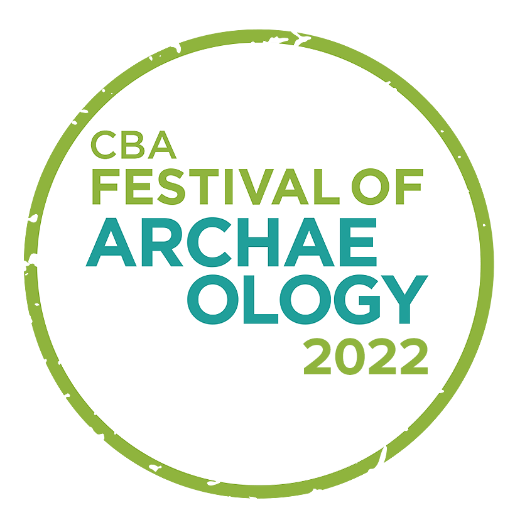 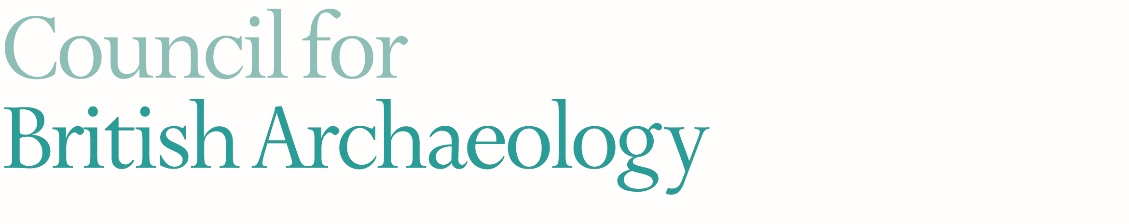 Risk assessmentLikelihood that a risk will occur: Impact of risk 1 Very unlikely1 Insignificant2 Unlikely 2 Minor 3 Fairly likely3 Moderate4 Likely 4 Major 5 Very likely 5 Catastrophic Risk ratingAction1-2 GreenNo action – no further action but ensure controls are maintained and reviewed. 3-6 GreenMonitor – look to improve at next review or if there is significant change.8-12 AmberAction – within specified timetable15-16 RedUrgent action – take immediate action and stop activity if necessary, maintain controls.20-25 RedStop activity – and take immediate action to manage risks.Description of risk Inherent risk rating(Likelihood x impact)  What is being done to manage the risk?Risk ownerAction by when?Done?Residual risk (Likelihood x impact) EXAMPLEHeavy rain showers forecast5x2=10Inform participants of the weather forecast and ask them to wear appropriate clothing. Event organiser01/07/2022√5x1=5